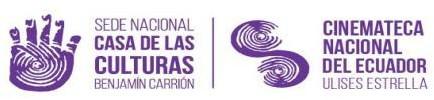 Quito, 17 de Marzo de 2022 Señoras y Señores
Real Academia de España en Roma Presente.- CARTA DE RECOMENDACIÓN En el año que transcurre, la Cinemateca Nacional del Ecuador Ulises Estrella está cumpliendo 40 años de existencia. Cuatro décadas en las que nos hemos dedicado no solamente a preservar, catalogar y exhibir las joyas fílmicas de la Mitad del Mundo; sino también a recopilar una gran cantidad de material impreso y digital relacionado a estas películas, en virtud de que la investigación y el trabajo de archivo constituyen para nosotros uno de los pilares fundamentales de nuestro trabajo. En este sentido, la Cinemateca Nacional ha mantenido con el Archivo AANME, dirigido por la Señora María Belén Moncayo, una relación bilateral de varios años y de amplio espectro; a través de la que hemos llevado a cabo diversos proyectos. El más importante -sin lugar a dudas- se refiere a la restauración de las películas experimentales del artista guayaquileño, de padre catalán, Eduardo Solá Franco (Guayaquil 1915 – Santiago de Chile 1996). En el año 2015, el albacea del artista en ciernes, Luis Savinovich Sotomayor; entregó en custodia los 12 filmes de autoría, que hasta el momento se habían encontrado. Este material fue digitalizado en el escáner de nuestras instalaciones y derivado en calidad LTO, hacia aquel dispositivo que a través de la Señora Moncayo llegó hasta la Escuela de Preservación Fílmica de la Tisch School of the Arts de la NYU (New York, EUA); desde la que BB Optics, en la persona del Profesor Bill Brand, restauró 6 de los 12 filmes; devueltos estos a nuestra institución desde la gestión del Archivo AANME, en el mes de julio del año en curso. Desde las primeras conversaciones sostenidas con María Belén acerca de la filmografía de Solá Franco, dimos cuenta de su interés genuino y de su acercamiento al mismo por demás profesional. Y, conscientes de que durante todos estos años su investigación sobre el tema no ha cesado; estimamos pertinente recibir de ella una conferencia privada hacia nuestra planta de colaboradores, con el ánimo de ser capaces de articular sobre este conjunto de películas desde el servicio de alta calidad que estamos -desde siempre- empeñados en aproximar a la audiencia que acude a nuestro espacio de consulta. Asimismo, hemos seguido de cerca los pasos certeros que el Archivo AANME ha venido dando en el ámbito nacional e internacional desde su fundación en 2002. Un acervo único en su especie en el país y un referente del audiovisual experimental en muchos contextos. Considerando lo anteriormente dicho, la Cinemateca Nacional del Ecuador Ulises Estrella recomienda muy especialmente a la Señora María Belén Moncayo para que le sea otorgada la Beca de Investigación MAEC-AECID del Programa Romaib de la Real Academia de España en Roma 2022-2023. Además de estar seguros de que la Señora Moncayo cursará la beca con responsabilidad, entusiasmo y profesionalismo; estimados de vital importancia para la historia del cine ecuatoriano contar con una publicación exclusivamente dedicada a la filmografía de Eduardo Solá Franco, cuyos quilates multidisciplinarios y cosmopolitas lo ameritan con creces; y que jamás estaría completa sin la debida investigación profunda en uno de los países en los que mayoritariamente el artista realizó sus filmes, Italia; especialmente en Roma. De llegar a ser realidad la existencia de este libro especializado, seremos como institución la primera en apoyar al Archivo AANME en la amplia difusión nacional e internacional del mismo. Tan fascinante nos resulta la obra de Eduardo Solá Franco, que en este año de aniversario ofreceremos al público una serie de actividades relacionadas a su filmografía, de las cuales María Belén formará parte en diversos aspectos. Con sentimientos de consideración y alta estima, y esperando que las líneas precedentes cumplan su cometido, me despido de Ustedes. Atentamente, Paúl Narváez Sevilla
Director Cinemateca Nacional del Ecuador Ulises Estrella CASA DE LA CULTURA ECUATORIANA “BENJAMIN CARRIÓN”
Av. Seis de Diciembre N16-224 y Patria * Casilla67 * Teléfono: 222-1006 Ext. 111/112/113
Quito – Ecuador E-mail: gestión.cinematecanacional@gmail.com * Web: www.cinematecanacionalcce.com 